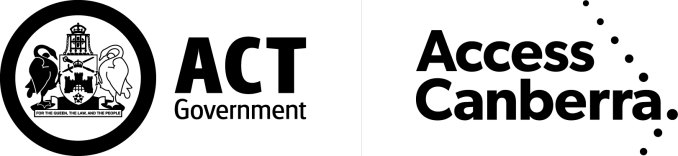 LAND TITLESACCESS CANBERRAChief Minister, Treasury and Economic Development DirectorateTRANSFER OF SUBLEASE/UNDERLEASELAND TITLESACCESS CANBERRAChief Minister, Treasury and Economic Development DirectorateTRANSFER OF SUBLEASE/UNDERLEASELAND TITLESACCESS CANBERRAChief Minister, Treasury and Economic Development DirectorateTRANSFER OF SUBLEASE/UNDERLEASELAND TITLESACCESS CANBERRAChief Minister, Treasury and Economic Development DirectorateTRANSFER OF SUBLEASE/UNDERLEASELand Titles Act 1925Land Titles Act 1925Land Titles Act 1925Land Titles Act 1925LODGING PARTY DETAILSLODGING PARTY DETAILSLODGING PARTY DETAILSLODGING PARTY DETAILSLODGING PARTY DETAILSNameEmail AddressEmail AddressCustomer Reference NumberContact Telephone NumberTITLE AND LAND DETAILSTITLE AND LAND DETAILSTITLE AND LAND DETAILSTITLE AND LAND DETAILSTITLE AND LAND DETAILSTITLE AND LAND DETAILSVolume & FolioDistrict/DivisionSectionBlockUnitRegistered Sublease NumberTRANSFEROR/S - SELLER (Surname Last) (ACN required for all companies)ESTATE OR INTEREST TRANSFERRED (whole or state share)TRANSFEREE/S - BUYER (Surname Last) (ACN required for all companies)FULL POSTAL ADDRESS including postcode (after Transfer)FORM OF TENANCY Joint Tenants   Tenants in Common in the following shares – (Please state proprietors name and shares out in full) –CONSIDERATION (Need to state reason for Transfer – must not state “NIL”)AGREEMENT / CONTRACT FOR  DATE SETTLEMENT DATE PLANNING AND LAND AUTHORITY – MINISTER’S / DELEGATE’S CONSENTCERTIFICATION *Delete the inapplicable Transferor*The Certifier has taken reasonable steps to verify the identity of the Transferor or his, her or its administrator or attorney.*The Certifier holds a properly completed Client Authorisation for the Conveyancing Transaction including this Registry Instrument or Document.*The Certifier has retained the evidence to support this Registry Instrument or Document.*The Certifier has taken reasonable steps to ensure that the Registry Instrument or Document is correct and compliant with relevant law and any Prescribed Requirement.Signed By:<Name of certifying party><Capacity of certifying party>for: <Company name>on behalf of the TransferorCERTIFICATION *Delete the inapplicable Transferee*The Certifier has taken reasonable steps to verify the identity of the Transferee or his, her or its administrator or attorney.*The Certifier holds a properly completed Client Authorisation for the Conveyancing Transaction including this Registry Instrument or Document.*The Certifier has retained the evidence to support this Registry Instrument or Document.*The Certifier has taken reasonable steps to ensure that the Registry Instrument or Document is correct and compliant with relevant law and any Prescribed Requirement.Signed By:<Name of certifying party><Capacity of certifying party>for: <Company name>on behalf of the TransfereeOFFICE USE ONLYOFFICE USE ONLYOFFICE USE ONLYOFFICE USE ONLYLodged byRegistered date / by Data entered byAttachments/Annexures 